ZP/31/2018                   							         Gdańsk, dnia 06.06.2018r.Zawiadomienie o wyborze ofert (art. 92 ustawy z dnia 29 stycznia 2004 r. -Prawo Zamówień Publicznych Dz. U. z 2017 r. poz. 1579 ze zm.)Gdański Uniwersytet Medyczny, jako Zamawiający informuje, że w wyniku rozstrzygnięcia postępowania o udzielenie zamówienia publicznego przeprowadzonego w trybie przetargu nieograniczonego na dostawę i wdrożenie kompletnego systemu zabezpieczeń ruchu sieciowego klasy UTM wybrano ofertę złożoną przez:Sprint S.A. O/Gdańsk ul. Budowlanych 64E80-298 GdańskUzasadnienie wyboru:W przedmiotowym postępowaniu została złożona tylko jedna oferta, tj. oferta wykonawcy, o którym mowa wyżej. Wykonawca spełnia wymagania oraz warunki udziału w postępowaniu, a złożona przez niego oferta uzyskała 100 pkt w łącznej ocenie ofert.Ocena oferty:									    Z-ca Kanclerza ds. Technicznych 										      /-/                                                                                                                                                                       inż. Zbigniew Krawiec  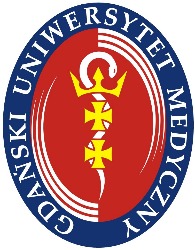 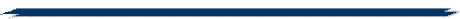 GDAŃSKIUNIWERSYTETMEDYCZNYDział ZamówieńSekcja Zamówień Publicznych80-210 Gdańskul. M. Skłodowskiej-Curie 3atel. +4858 349 12 23, fax. +4858 349 12 24zp@gumed.edu.pl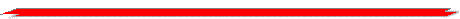 Nr ofertyNazwa i adres WykonawcyIlość uzyskanych punktów w kryterium:Ilość uzyskanych punktów w kryterium:RazempunktyNr ofertyNazwa i adres Wykonawcy„cena brutto”„parametry”Razempunkty1Sprint S.A. O/Gdańsk ul. Budowlanych 64E80-298 Gdańsk6040100